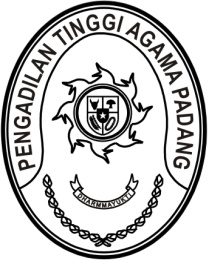 MAHKAMAH AGUNG REPUBLIK INDONESIADIREKTORAT JENDERAL BADAN PERADILAN AGAMAPENGADILAN TINGGI AGAMA PADANGJalan By Pass KM 24, Batipuh Panjang, Koto TangahKota Padang, Sumatera Barat 25171 www.pta-padang.go.id, admin@pta-padang.go.idNomor	: 0000/KPTA.W3-A/KP3.4.2/I/2024	17 Januari 2024Hal	: BiasaLampiran	: -Perihal	: UndanganYth. Ketua Pengadilan Agamase-Sumatera BaratAssalamu’alaikum Wr. Wb.Dengan ini kami mengundang Saudara dengan didampingi Wakil Ketua untuk mengikuti acara pembinaan oleh YM Dr. H. Yasardin, S.H., M.H., Hakim Agung Mahkamah Agung Republik Indonesia, yang Insya Allah akan dilaksanakanpada hari, tanggal	:	Kamis, 18 Januari 2024waktu	:	14.00 WIB s.d. selesaitempat	:	Ruang Command Centeracara	:	Pembinaanpakaian	:	Pakaian BatikDemikian disampaikan, atas kehadirannya diucapkan terima kasih.Wassalam,KetuaAbd. Hamid PulunganTembusan:1. Sekretaris Mahkamah Agung RI;2. Direktur Jenderal Badan Peradilan Agama Mahkamah Agung RI.